Руководитель регионального проектаГаранина Татьяна Анатольевна________________________«___» _____________ 2019 годаОТЧЕТО ХОДЕ РЕАЛИЗАЦИИ РЕГИОНАЛЬНОГО ПРОЕКТА НА 01.06.2019«Творческие люди»Саратовская областьОбщий статус реализацииКлючевые рискиСтатус исполнения бюджета  Сведения об исполнении бюджетаДинамика достижения контрольных точекСведения о достижении результатов, контрольных точек и мероприятийРискиБюджетКонтрольные точки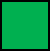 Отсутствие отклоненийОтсутствие отклоненийОтсутствие отклонений№п/пСтатусНаименование соответствующего раздела паспорта проектаКраткое описание рискаПредлагаемое решение1.отсутствуютотсутствуютотсутствуютотсутствуют№п/пСтатусНаименование результата федерального проекта и источника финансового обеспеченияОбъем финансового обеспечения, млн. руб.Объем финансового обеспечения, млн. руб.Объем финансового обеспечения, млн. руб.Объем финансового обеспечения, млн. руб.Объем финансового обеспечения, млн. руб.Объем финансового обеспечения, млн. руб.Исполнение, млн. руб.Исполнение, млн. руб.Исполнение, млн. руб.Исполнение, млн. руб.Процент исполнения(8)/(5)*100Комментарий№п/пСтатусНаименование результата федерального проекта и источника финансового обеспеченияПредусмотрено паспортом регионального проектаПредусмотрено паспортом регионального проектаСводная бюджетная росписьСводная бюджетная росписьЛимиты бюджетных обязательствЛимиты бюджетных обязательствУчтенные бюджетные обязательстваУчтенные бюджетные обязательстваКассовое исполнениеКассовое исполнениеПроцент исполнения(8)/(5)*100Комментарий1234455667788910Продвигать талантливую молодежь в сфере музыкального искусства, в том числе посредством создания национального молодежного симфонического оркестра (пп «г» пункта 12 Указа Президента РФ от 7 мая 2018 № 204) («Творческие люди»)     Продвигать талантливую молодежь в сфере музыкального искусства, в том числе посредством создания национального молодежного симфонического оркестра (пп «г» пункта 12 Указа Президента РФ от 7 мая 2018 № 204) («Творческие люди»)     Продвигать талантливую молодежь в сфере музыкального искусства, в том числе посредством создания национального молодежного симфонического оркестра (пп «г» пункта 12 Указа Президента РФ от 7 мая 2018 № 204) («Творческие люди»)     Продвигать талантливую молодежь в сфере музыкального искусства, в том числе посредством создания национального молодежного симфонического оркестра (пп «г» пункта 12 Указа Президента РФ от 7 мая 2018 № 204) («Творческие люди»)     Продвигать талантливую молодежь в сфере музыкального искусства, в том числе посредством создания национального молодежного симфонического оркестра (пп «г» пункта 12 Указа Президента РФ от 7 мая 2018 № 204) («Творческие люди»)     Продвигать талантливую молодежь в сфере музыкального искусства, в том числе посредством создания национального молодежного симфонического оркестра (пп «г» пункта 12 Указа Президента РФ от 7 мая 2018 № 204) («Творческие люди»)     Продвигать талантливую молодежь в сфере музыкального искусства, в том числе посредством создания национального молодежного симфонического оркестра (пп «г» пункта 12 Указа Президента РФ от 7 мая 2018 № 204) («Творческие люди»)     Продвигать талантливую молодежь в сфере музыкального искусства, в том числе посредством создания национального молодежного симфонического оркестра (пп «г» пункта 12 Указа Президента РФ от 7 мая 2018 № 204) («Творческие люди»)     Продвигать талантливую молодежь в сфере музыкального искусства, в том числе посредством создания национального молодежного симфонического оркестра (пп «г» пункта 12 Указа Президента РФ от 7 мая 2018 № 204) («Творческие люди»)     Продвигать талантливую молодежь в сфере музыкального искусства, в том числе посредством создания национального молодежного симфонического оркестра (пп «г» пункта 12 Указа Президента РФ от 7 мая 2018 № 204) («Творческие люди»)     Продвигать талантливую молодежь в сфере музыкального искусства, в том числе посредством создания национального молодежного симфонического оркестра (пп «г» пункта 12 Указа Президента РФ от 7 мая 2018 № 204) («Творческие люди»)     Продвигать талантливую молодежь в сфере музыкального искусства, в том числе посредством создания национального молодежного симфонического оркестра (пп «г» пункта 12 Указа Президента РФ от 7 мая 2018 № 204) («Творческие люди»)     Продвигать талантливую молодежь в сфере музыкального искусства, в том числе посредством создания национального молодежного симфонического оркестра (пп «г» пункта 12 Указа Президента РФ от 7 мая 2018 № 204) («Творческие люди»)     Продвигать талантливую молодежь в сфере музыкального искусства, в том числе посредством создания национального молодежного симфонического оркестра (пп «г» пункта 12 Указа Президента РФ от 7 мая 2018 № 204) («Творческие люди»)     Организация и проведение фестивалей любительских творческих коллективов с вручением грантов Организация и проведение фестивалей любительских творческих коллективов с вручением грантов Организация и проведение фестивалей любительских творческих коллективов с вручением грантов Организация и проведение фестивалей любительских творческих коллективов с вручением грантов Организация и проведение фестивалей любительских творческих коллективов с вручением грантов Организация и проведение фестивалей любительских творческих коллективов с вручением грантов Организация и проведение фестивалей любительских творческих коллективов с вручением грантов Организация и проведение фестивалей любительских творческих коллективов с вручением грантов Организация и проведение фестивалей любительских творческих коллективов с вручением грантов Организация и проведение фестивалей любительских творческих коллективов с вручением грантов Организация и проведение фестивалей любительских творческих коллективов с вручением грантов Организация и проведение фестивалей любительских творческих коллективов с вручением грантов Организация и проведение фестивалей любительских творческих коллективов с вручением грантов Организация и проведение фестивалей любительских творческих коллективов с вручением грантов Организация и проведение не менее 1 фестиваля любительских творческих коллективов с вручением грантов, в том числе2,472,47Федеральный бюджетБюджеты государственных внебюджетных фондов Российской ФедерацииКонсолидированный бюджет области, в том числеОбластной бюджет2,472,47Местные бюджетыВнебюджетные источникиХХХХХХОбеспечить поддержку добровольческих движений, в том числе в сфере сохранения культурного наследия народов Саратовской области(пп «к» пункта 12 Указа Президента РФ от 7 мая 2018 № 204)Обеспечить поддержку добровольческих движений, в том числе в сфере сохранения культурного наследия народов Саратовской области(пп «к» пункта 12 Указа Президента РФ от 7 мая 2018 № 204)Обеспечить поддержку добровольческих движений, в том числе в сфере сохранения культурного наследия народов Саратовской области(пп «к» пункта 12 Указа Президента РФ от 7 мая 2018 № 204)Обеспечить поддержку добровольческих движений, в том числе в сфере сохранения культурного наследия народов Саратовской области(пп «к» пункта 12 Указа Президента РФ от 7 мая 2018 № 204)Обеспечить поддержку добровольческих движений, в том числе в сфере сохранения культурного наследия народов Саратовской области(пп «к» пункта 12 Указа Президента РФ от 7 мая 2018 № 204)Обеспечить поддержку добровольческих движений, в том числе в сфере сохранения культурного наследия народов Саратовской области(пп «к» пункта 12 Указа Президента РФ от 7 мая 2018 № 204)Обеспечить поддержку добровольческих движений, в том числе в сфере сохранения культурного наследия народов Саратовской области(пп «к» пункта 12 Указа Президента РФ от 7 мая 2018 № 204)Обеспечить поддержку добровольческих движений, в том числе в сфере сохранения культурного наследия народов Саратовской области(пп «к» пункта 12 Указа Президента РФ от 7 мая 2018 № 204)Обеспечить поддержку добровольческих движений, в том числе в сфере сохранения культурного наследия народов Саратовской области(пп «к» пункта 12 Указа Президента РФ от 7 мая 2018 № 204)Обеспечить поддержку добровольческих движений, в том числе в сфере сохранения культурного наследия народов Саратовской области(пп «к» пункта 12 Указа Президента РФ от 7 мая 2018 № 204)Обеспечить поддержку добровольческих движений, в том числе в сфере сохранения культурного наследия народов Саратовской области(пп «к» пункта 12 Указа Президента РФ от 7 мая 2018 № 204)Обеспечить поддержку добровольческих движений, в том числе в сфере сохранения культурного наследия народов Саратовской области(пп «к» пункта 12 Указа Президента РФ от 7 мая 2018 № 204)Обеспечить поддержку добровольческих движений, в том числе в сфере сохранения культурного наследия народов Саратовской области(пп «к» пункта 12 Указа Президента РФ от 7 мая 2018 № 204)Обеспечить поддержку добровольческих движений, в том числе в сфере сохранения культурного наследия народов Саратовской области(пп «к» пункта 12 Указа Президента РФ от 7 мая 2018 № 204)              Реализация программы «Волонтеры культуры»              Реализация программы «Волонтеры культуры»              Реализация программы «Волонтеры культуры»              Реализация программы «Волонтеры культуры»              Реализация программы «Волонтеры культуры»              Реализация программы «Волонтеры культуры»              Реализация программы «Волонтеры культуры»              Реализация программы «Волонтеры культуры»              Реализация программы «Волонтеры культуры»              Реализация программы «Волонтеры культуры»              Реализация программы «Волонтеры культуры»              Реализация программы «Волонтеры культуры»              Реализация программы «Волонтеры культуры»              Реализация программы «Волонтеры культуры»Создание при трех государственных учреждениях культуры области волонтёрских отрядов: ГАУК СО «Исторический парк «Моя история», ГУК «Областная специальная библиотека для слепых», ГУК «Областная библиотека для детей и юношества им. А.С. Пушкина», в том числе0,20,2Федеральный бюджетБюджеты государственных внебюджетных фондов Российской ФедерацииКонсолидированный бюджет области, в том числеОбластной бюджет0,20,2Местные бюджетыВнебюджетные источникиХХХХХХСоздать условия для укрепления гражданской идентичности на основе духовно-нравственных и культурных ценностей народов Саратовской области (пп «а» пункта 12 Указа Президента РФ от 7 мая 2018 № 204)Создать условия для укрепления гражданской идентичности на основе духовно-нравственных и культурных ценностей народов Саратовской области (пп «а» пункта 12 Указа Президента РФ от 7 мая 2018 № 204)Создать условия для укрепления гражданской идентичности на основе духовно-нравственных и культурных ценностей народов Саратовской области (пп «а» пункта 12 Указа Президента РФ от 7 мая 2018 № 204)Создать условия для укрепления гражданской идентичности на основе духовно-нравственных и культурных ценностей народов Саратовской области (пп «а» пункта 12 Указа Президента РФ от 7 мая 2018 № 204)Создать условия для укрепления гражданской идентичности на основе духовно-нравственных и культурных ценностей народов Саратовской области (пп «а» пункта 12 Указа Президента РФ от 7 мая 2018 № 204)Создать условия для укрепления гражданской идентичности на основе духовно-нравственных и культурных ценностей народов Саратовской области (пп «а» пункта 12 Указа Президента РФ от 7 мая 2018 № 204)Создать условия для укрепления гражданской идентичности на основе духовно-нравственных и культурных ценностей народов Саратовской области (пп «а» пункта 12 Указа Президента РФ от 7 мая 2018 № 204)Создать условия для укрепления гражданской идентичности на основе духовно-нравственных и культурных ценностей народов Саратовской области (пп «а» пункта 12 Указа Президента РФ от 7 мая 2018 № 204)Создать условия для укрепления гражданской идентичности на основе духовно-нравственных и культурных ценностей народов Саратовской области (пп «а» пункта 12 Указа Президента РФ от 7 мая 2018 № 204)Создать условия для укрепления гражданской идентичности на основе духовно-нравственных и культурных ценностей народов Саратовской области (пп «а» пункта 12 Указа Президента РФ от 7 мая 2018 № 204)Создать условия для укрепления гражданской идентичности на основе духовно-нравственных и культурных ценностей народов Саратовской области (пп «а» пункта 12 Указа Президента РФ от 7 мая 2018 № 204)Создать условия для укрепления гражданской идентичности на основе духовно-нравственных и культурных ценностей народов Саратовской области (пп «а» пункта 12 Указа Президента РФ от 7 мая 2018 № 204)Создать условия для укрепления гражданской идентичности на основе духовно-нравственных и культурных ценностей народов Саратовской области (пп «а» пункта 12 Указа Президента РФ от 7 мая 2018 № 204)Создать условия для укрепления гражданской идентичности на основе духовно-нравственных и культурных ценностей народов Саратовской области (пп «а» пункта 12 Указа Президента РФ от 7 мая 2018 № 204)Поддержка творческих проектов, направленных на укрепление российской гражданской идентичности на основе духовно-нравственных и культурных ценностей народов Российской Федерации, включая мероприятия, направленные на популяризацию русского языка и литературы, народных художественных промыслов и ремесел, поддержку изобразительного искусстваПоддержка творческих проектов, направленных на укрепление российской гражданской идентичности на основе духовно-нравственных и культурных ценностей народов Российской Федерации, включая мероприятия, направленные на популяризацию русского языка и литературы, народных художественных промыслов и ремесел, поддержку изобразительного искусстваПоддержка творческих проектов, направленных на укрепление российской гражданской идентичности на основе духовно-нравственных и культурных ценностей народов Российской Федерации, включая мероприятия, направленные на популяризацию русского языка и литературы, народных художественных промыслов и ремесел, поддержку изобразительного искусстваПоддержка творческих проектов, направленных на укрепление российской гражданской идентичности на основе духовно-нравственных и культурных ценностей народов Российской Федерации, включая мероприятия, направленные на популяризацию русского языка и литературы, народных художественных промыслов и ремесел, поддержку изобразительного искусстваПоддержка творческих проектов, направленных на укрепление российской гражданской идентичности на основе духовно-нравственных и культурных ценностей народов Российской Федерации, включая мероприятия, направленные на популяризацию русского языка и литературы, народных художественных промыслов и ремесел, поддержку изобразительного искусстваПоддержка творческих проектов, направленных на укрепление российской гражданской идентичности на основе духовно-нравственных и культурных ценностей народов Российской Федерации, включая мероприятия, направленные на популяризацию русского языка и литературы, народных художественных промыслов и ремесел, поддержку изобразительного искусстваПоддержка творческих проектов, направленных на укрепление российской гражданской идентичности на основе духовно-нравственных и культурных ценностей народов Российской Федерации, включая мероприятия, направленные на популяризацию русского языка и литературы, народных художественных промыслов и ремесел, поддержку изобразительного искусстваПоддержка творческих проектов, направленных на укрепление российской гражданской идентичности на основе духовно-нравственных и культурных ценностей народов Российской Федерации, включая мероприятия, направленные на популяризацию русского языка и литературы, народных художественных промыслов и ремесел, поддержку изобразительного искусстваПоддержка творческих проектов, направленных на укрепление российской гражданской идентичности на основе духовно-нравственных и культурных ценностей народов Российской Федерации, включая мероприятия, направленные на популяризацию русского языка и литературы, народных художественных промыслов и ремесел, поддержку изобразительного искусстваПоддержка творческих проектов, направленных на укрепление российской гражданской идентичности на основе духовно-нравственных и культурных ценностей народов Российской Федерации, включая мероприятия, направленные на популяризацию русского языка и литературы, народных художественных промыслов и ремесел, поддержку изобразительного искусстваПоддержка творческих проектов, направленных на укрепление российской гражданской идентичности на основе духовно-нравственных и культурных ценностей народов Российской Федерации, включая мероприятия, направленные на популяризацию русского языка и литературы, народных художественных промыслов и ремесел, поддержку изобразительного искусстваПоддержка творческих проектов, направленных на укрепление российской гражданской идентичности на основе духовно-нравственных и культурных ценностей народов Российской Федерации, включая мероприятия, направленные на популяризацию русского языка и литературы, народных художественных промыслов и ремесел, поддержку изобразительного искусстваПоддержка творческих проектов, направленных на укрепление российской гражданской идентичности на основе духовно-нравственных и культурных ценностей народов Российской Федерации, включая мероприятия, направленные на популяризацию русского языка и литературы, народных художественных промыслов и ремесел, поддержку изобразительного искусстваПоддержка творческих проектов, направленных на укрепление российской гражданской идентичности на основе духовно-нравственных и культурных ценностей народов Российской Федерации, включая мероприятия, направленные на популяризацию русского языка и литературы, народных художественных промыслов и ремесел, поддержку изобразительного искусстваВыделен 1 грант некоммерческой организации на реализацию творческого проекта, направленного на укрепление российской гражданской идентичности на основе духовно-нравственных и культурных ценностей народов Российской Федерации, включая мероприятия, направленные на популяризацию русского языка и литературы, народных художественных промыслов и ремесел, в том числе0,050,05Федеральный бюджетБюджеты государственных внебюджетных фондов Российской ФедерацииКонсолидированный бюджет области, в том числеОбластной бюджет0,050,05Местные бюджетыВнебюджетные источникиХХХХХХПоддержка всероссийских, международных и межрегиональных творческих проектов в области музыкального и театрального искусстваПоддержка всероссийских, международных и межрегиональных творческих проектов в области музыкального и театрального искусстваПоддержка всероссийских, международных и межрегиональных творческих проектов в области музыкального и театрального искусстваПоддержка всероссийских, международных и межрегиональных творческих проектов в области музыкального и театрального искусстваПоддержка всероссийских, международных и межрегиональных творческих проектов в области музыкального и театрального искусстваПоддержка всероссийских, международных и межрегиональных творческих проектов в области музыкального и театрального искусстваПоддержка всероссийских, международных и межрегиональных творческих проектов в области музыкального и театрального искусстваПоддержка всероссийских, международных и межрегиональных творческих проектов в области музыкального и театрального искусстваПоддержка всероссийских, международных и межрегиональных творческих проектов в области музыкального и театрального искусстваПоддержка всероссийских, международных и межрегиональных творческих проектов в области музыкального и театрального искусстваПоддержка всероссийских, международных и межрегиональных творческих проектов в области музыкального и театрального искусстваПоддержка всероссийских, международных и межрегиональных творческих проектов в области музыкального и театрального искусстваПоддержка всероссийских, международных и межрегиональных творческих проектов в области музыкального и театрального искусстваПоддержка всероссийских, международных и межрегиональных творческих проектов в области музыкального и театрального искусства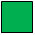 Проведено не менее 42 конкурсов и фестивалей для талантливой молодежи в сфере музыкального искусства5,55,5Федеральный бюджетБюджеты государственных внебюджетных фондов Российской ФедерацииКонсолидированный бюджет области, в том числеОбластной бюджет5,55,5Местные бюджетыВнебюджетные источникиХХХХХХПоддержка всероссийских, международных и межрегиональных творческих проектов в области музыкального и театрального искусства                                  Поддержка всероссийских, международных и межрегиональных творческих проектов в области музыкального и театрального искусства                                  Поддержка всероссийских, международных и межрегиональных творческих проектов в области музыкального и театрального искусства                                  Поддержка всероссийских, международных и межрегиональных творческих проектов в области музыкального и театрального искусства                                  Поддержка всероссийских, международных и межрегиональных творческих проектов в области музыкального и театрального искусства                                  Поддержка всероссийских, международных и межрегиональных творческих проектов в области музыкального и театрального искусства                                  Поддержка всероссийских, международных и межрегиональных творческих проектов в области музыкального и театрального искусства                                  Поддержка всероссийских, международных и межрегиональных творческих проектов в области музыкального и театрального искусства                                  Поддержка всероссийских, международных и межрегиональных творческих проектов в области музыкального и театрального искусства                                  Поддержка всероссийских, международных и межрегиональных творческих проектов в области музыкального и театрального искусства                                  Поддержка всероссийских, международных и межрегиональных творческих проектов в области музыкального и театрального искусства                                  Поддержка всероссийских, международных и межрегиональных творческих проектов в области музыкального и театрального искусства                                  Поддержка всероссийских, международных и межрегиональных творческих проектов в области музыкального и театрального искусства                                  Поддержка всероссийских, международных и межрегиональных творческих проектов в области музыкального и театрального искусства                                  Проведено не менее 7 конкурсов и фестивалей для талантливой молодежи в сфере музыкального искусства, в том числе9,69,6Федеральный бюджетБюджеты государственных внебюджетных фондов Российской ФедерацииКонсолидированный бюджет области, в том числеОбластной бюджет9,69,6Местные бюджетыВнебюджетные источникиХХХХХХОрганизация культурно-просветительских программ для школьниковОрганизация культурно-просветительских программ для школьниковОрганизация культурно-просветительских программ для школьниковОрганизация культурно-просветительских программ для школьниковОрганизация культурно-просветительских программ для школьниковОрганизация культурно-просветительских программ для школьниковОрганизация культурно-просветительских программ для школьниковОрганизация культурно-просветительских программ для школьниковОрганизация культурно-просветительских программ для школьниковОрганизация культурно-просветительских программ для школьниковОрганизация культурно-просветительских программ для школьниковОрганизация культурно-просветительских программ для школьниковОрганизация культурно-просветительских программ для школьниковОрганизация культурно-просветительских программ для школьниковРеализовано 5 культурно-просветительских программ для школьников музеями и библиотеками области, в том числеРеализовано 5 культурно-просветительских программ для школьников музеями и библиотеками области, в том числе0,0550,055Федеральный бюджетФедеральный бюджетБюджеты государственных внебюджетных фондов Российской ФедерацииБюджеты государственных внебюджетных фондов Российской ФедерацииКонсолидированный бюджет области, в том числеКонсолидированный бюджет области, в том числеОбластной бюджетОбластной бюджет0,0550,055Местные бюджетыМестные бюджетыВнебюджетные источникиВнебюджетные источникиХХХХХХРеализация программ, направленных на укрепление единства нации, духовно-нравственное и патриотическое воспитание                                  Реализация программ, направленных на укрепление единства нации, духовно-нравственное и патриотическое воспитание                                  Реализация программ, направленных на укрепление единства нации, духовно-нравственное и патриотическое воспитание                                  Реализация программ, направленных на укрепление единства нации, духовно-нравственное и патриотическое воспитание                                  Реализация программ, направленных на укрепление единства нации, духовно-нравственное и патриотическое воспитание                                  Реализация программ, направленных на укрепление единства нации, духовно-нравственное и патриотическое воспитание                                  Реализация программ, направленных на укрепление единства нации, духовно-нравственное и патриотическое воспитание                                  Реализация программ, направленных на укрепление единства нации, духовно-нравственное и патриотическое воспитание                                  Реализация программ, направленных на укрепление единства нации, духовно-нравственное и патриотическое воспитание                                  Реализация программ, направленных на укрепление единства нации, духовно-нравственное и патриотическое воспитание                                  Реализация программ, направленных на укрепление единства нации, духовно-нравственное и патриотическое воспитание                                  Реализация программ, направленных на укрепление единства нации, духовно-нравственное и патриотическое воспитание                                  Реализация программ, направленных на укрепление единства нации, духовно-нравственное и патриотическое воспитание                                  Реализация программ, направленных на укрепление единства нации, духовно-нравственное и патриотическое воспитание                                  Реализовано 30 программ, направленных на укрепление единства нации, духовно-нравственное и патриотическое воспитание, учреждениями культуры и искусства области, в том числеРеализовано 30 программ, направленных на укрепление единства нации, духовно-нравственное и патриотическое воспитание, учреждениями культуры и искусства области, в том числе0,030,03Федеральный бюджетФедеральный бюджетБюджеты государственных внебюджетных фондов Российской ФедерацииБюджеты государственных внебюджетных фондов Российской ФедерацииКонсолидированный бюджет области, в том числеКонсолидированный бюджет области, в том числеОбластной бюджетОбластной бюджет0,030,03Местные бюджетыМестные бюджетыВнебюджетные источникиВнебюджетные источникиХХХХХХВсего по региональному проекту за счет всех источников, в том числеВсего по региональному проекту за счет всех источников, в том числеВсего по региональному проекту за счет всех источников, в том числе17,90517,905Федеральный бюджетФедеральный бюджетФедеральный бюджетБюджеты государственных внебюджетных фондов Российской ФедерацииБюджеты государственных внебюджетных фондов Российской ФедерацииБюджеты государственных внебюджетных фондов Российской ФедерацииКонсолидированный бюджет области, в том числеКонсолидированный бюджет области, в том числеКонсолидированный бюджет области, в том числе17,90517,905Областной бюджетОбластной бюджетОбластной бюджет17,90517,905Местные бюджетыМестные бюджетыМестные бюджетыВнебюджетные источникиВнебюджетные источникиВнебюджетные источникиХХХХХХ№п/пУровень контроляСтатусНаименование результата, контрольной точки, мероприятияСрок реализацииСрок реализацииОтветственный исполнительКомментарий№п/пУровень контроляСтатусНаименование результата, контрольной точки, мероприятияпланфакт/прогнозОтветственный исполнительКомментарийОбеспечить поддержку добровольческих движений, в том числе в сфере сохранения культурного наследия народов Саратовской области (пп «к» пункта 12 Указа Президента РФ от 7 мая 2018 года № 204)Обеспечить поддержку добровольческих движений, в том числе в сфере сохранения культурного наследия народов Саратовской области (пп «к» пункта 12 Указа Президента РФ от 7 мая 2018 года № 204)Обеспечить поддержку добровольческих движений, в том числе в сфере сохранения культурного наследия народов Саратовской области (пп «к» пункта 12 Указа Президента РФ от 7 мая 2018 года № 204)Обеспечить поддержку добровольческих движений, в том числе в сфере сохранения культурного наследия народов Саратовской области (пп «к» пункта 12 Указа Президента РФ от 7 мая 2018 года № 204)Обеспечить поддержку добровольческих движений, в том числе в сфере сохранения культурного наследия народов Саратовской области (пп «к» пункта 12 Указа Президента РФ от 7 мая 2018 года № 204)Обеспечить поддержку добровольческих движений, в том числе в сфере сохранения культурного наследия народов Саратовской области (пп «к» пункта 12 Указа Президента РФ от 7 мая 2018 года № 204)Обеспечить поддержку добровольческих движений, в том числе в сфере сохранения культурного наследия народов Саратовской области (пп «к» пункта 12 Указа Президента РФ от 7 мая 2018 года № 204)Обеспечить поддержку добровольческих движений, в том числе в сфере сохранения культурного наследия народов Саратовской области (пп «к» пункта 12 Указа Президента РФ от 7 мая 2018 года № 204)1.Совет при Губернаторе области по стратегическому развитию и региональным проектамСоздание волонтёрских отрядов при государственных учреждениях культуры области01.01.2019 - 31.12.201901.01.2019 - 31.01.2019В.А. Баркетов,заместитель министра культуры Саратовской областиСозданы волонтёрские отряды при 3 государственных учреждениях культуры области1.1Гаранина Т.А., министр культуры Саратовской областиСозданы волонтёрские отряды при трёх государственных учреждениях культуры области01.01.2019 - 31.12.201901.01.2019 - 31.01.2019Е.В. Познякова, начальник отдела взаимодействия с учреждениями культуры министерства культуры Саратовской областиВолонтёрских отряды сформированы при трех государственных учреждениях культуры области: ГАУК СО «Исторический парк «Моя история»; ГУК «Областная специальная библиотека для слепых»; ГУК «Областная библиотека для детей и юношества им. А.С. Пушкина» общей численностью 30 человек1.1.1Проектный комитетСозданы волонтёрские отряды при трёх государственных учреждениях культуры области01.01.2019 - 31.12.201901.01.2019 - 31.01.2019В.А. Баркетов,заместитель министра культуры Саратовской областиСозданы волонтёрские отряды при 3 государственных учреждениях культуры областиСоздать условия для укрепления гражданской идентичности на основе духовно-нравственных и культурных ценностей народов Саратовской области (пп «а» пункта 12 Указа Президента РФ от 7 мая 2018 года № 204)Создать условия для укрепления гражданской идентичности на основе духовно-нравственных и культурных ценностей народов Саратовской области (пп «а» пункта 12 Указа Президента РФ от 7 мая 2018 года № 204)Создать условия для укрепления гражданской идентичности на основе духовно-нравственных и культурных ценностей народов Саратовской области (пп «а» пункта 12 Указа Президента РФ от 7 мая 2018 года № 204)Создать условия для укрепления гражданской идентичности на основе духовно-нравственных и культурных ценностей народов Саратовской области (пп «а» пункта 12 Указа Президента РФ от 7 мая 2018 года № 204)Создать условия для укрепления гражданской идентичности на основе духовно-нравственных и культурных ценностей народов Саратовской области (пп «а» пункта 12 Указа Президента РФ от 7 мая 2018 года № 204)Создать условия для укрепления гражданской идентичности на основе духовно-нравственных и культурных ценностей народов Саратовской области (пп «а» пункта 12 Указа Президента РФ от 7 мая 2018 года № 204)Создать условия для укрепления гражданской идентичности на основе духовно-нравственных и культурных ценностей народов Саратовской области (пп «а» пункта 12 Указа Президента РФ от 7 мая 2018 года № 204)2.Совет при Губернаторе области по стратегическому развитию и региональным проектамПроведено не менее 42 конкурсов и фестивалей для талантливой молодежи в сфере музыкального искусства01.01.2019 - 31.12.202401.01.2019 - 31.12.2024Т.В. Астафьева,первый заместитель министра культуры Саратовской областиРеализация программ направлена на воспитание высоких духовно-нравственных принципов, гражданской ответственности, любви к малой Родине, формирование патриотических чувств на основе культурно-патриотических ценностей российского народа.2.1.1Проектный комитетПроведено не менее 7 конкурсов и фестивалей для талантливой молодежи в сфере музыкального искусства01.01.2019 - 31.12.201901.01.2019 - 31.12.2019Т.В. Астафьева,первый заместитель министра культуры Саратовской областиВсего проведено5 творческих мероприятий.В рамках Детских и юношеских Ассамблей искусств-2019 проведены:1. XXIII областной фестиваль-конкурс исполнителей на ударных инструментах;2. IV областная музыкально-теоритическая олимпиада «Мир музыки»;3. Межрегиональная творческая школа для одаренных детей, молодежи и преподавателей «Волжская радуга - 2019» (1 сессия;)4.  II конкурс юных талантов «Новые имена Губернии под патронатом Губернатора Саратовской области;5. Отборочный Региональный этап XVIII Молодежных Дельфийских игр России  3.Совет при Губернаторе области по стратегическому развитию и региональным проектамРеализовано 30 программ, направленных на укрепление единства нации, духовно-нравственное и патриотическое воспитание, учреждениями культуры и искусства области01.01.2019 - 31.12.202401.01.2019 - 31.12.2024Т.В. Астафьева,первый заместитель министра культуры Саратовской областиРеализация программ обеспечит повышение уровня культурного развития школьников, приобщение их к культурным ценностям.3.1Гаранина Т.А., министр культуры Саратовской областиРеализовано 5 культурно-просветительских программ для школьников музеями и библиотеками области01.01.2019 - 31.12.201901.01.2019 - 31.12.2019Е.В. Познякова, начальник отдела взаимодействия с учреждениями культуры министерства культуры Саратовской областиПродолжается реализация 3 культурно-просветительских программ для школьников музеями и библиотеками области: ГУК «Государственный музей К.А. Федина» - «В гости к писателю» (посещение творческой лаборатории писателя); ГАУК СО «Исторический парк «Моя история» - «Путешествие во времени» (проведение музейных занятий в рамках тематической детской образовательной программы); ГУК «Областная библиотека для детей и юношества» - комплексная программа «Сохраним читающее детство».4.Совет при Губернаторе области по стратегическому развитию и региональным проектамРеализовано 30 программ, направленных на укрепление единства нации, духовно-нравственное и патриотическое воспитание, учреждениями культуры и искусства области01.01.2019 - 31.12.202401.01.2019 - 31.12.2024Т.В. Астафьева,первый заместитель министра культуры Саратовской областиРеализация программ направлена на воспитание высоких духовно-нравственных принципов, гражданской ответственности, любви к малой Родине, формирование патриотических чувств на основе культурно-патриотических ценностей российского народа.4.1Гаранина Т.А., министр культуры Саратовской областиРеализовано 5 программ, направленных на укрепление единства нации, духовно-нравственное и патриотическое воспитание, учреждениями культуры и искусства области01.01.2019 - 31.12.201901.01.2019 - 31.12.2019Е.В. Познякова, начальник отдела взаимодействия с учреждениями культуры министерства культуры Саратовской областиПродолжается реализация 3 программ: ГУК «Саратовский областной музей краеведения» - «С любовью к Отечеству» (музейный образовательный спецкурс); ГУК «Областная универсальная научная библиотека» - региональный центр доступа к информационным ресурсам Президентской библиотеки - образовательный и историко-культурный проект «Знание о России», «Все начинается с детства» на базе ГУК «Областная библиотека для детей и юношества им. А.С. Пушкина».